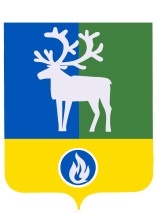 БЕЛОЯРСКИЙ РАЙОНХАНТЫ-МАНСИЙСКИЙ АВТОНОМНЫЙ ОКРУГ – ЮГРАпроектАДМИНИСТРАЦИЯ БЕЛОЯРСКОГО РАЙОНАПОСТАНОВЛЕНИЕот _________ 2021 года							                        № ____О внесении изменений в приложение к постановлению администрацииБелоярского района от 24 октября 2018 года № 996П о с т а н о в л я ю:1. Внести в приложение «Муниципальная программа Белоярского района «Социально-экономическое развитие коренных малочисленных народов Севера на территории Белоярского района на 2019 – 2024 годы» к постановлению администрации Белоярского района от 24 октября 2018 года № 996 «Об утверждении муниципальной программы Белоярского района «Социально-экономическое развитие коренных малочисленных народов Севера на территории Белоярского района на 2019 – 2024 годы» (далее – муниципальная программа) следующие изменения:1) позицию «Финансовое обеспечение муниципальной программы» паспорта муниципальной программы изложить в следующей редакции:2) таблицу 5 «Перечень основных мероприятий муниципальной программы, объемы и источники их финансирования» муниципальной программы изложить в редакции согласно приложению 3 к настоящему постановлению.2. Опубликовать настоящее постановление в газете «Белоярские вести. Официальный выпуск».3. Настоящее постановление вступает в силу после его официального опубликования.4. Контроль за выполнением постановления возложить заместителя главы Белоярского района Ващука В.А.Глава Белоярского района                                                                                     С.П.МаненковПРИЛОЖЕНИЕк постановлению администрацииБелоярского районаот                      2021 года №     И З М Е Н Е Н И Я,вносимые в таблицу 5 муниципальной программы Белоярского района«Социально-экономическое развитие коренных малочисленных народов Севера на территории Белоярского района на 2019 – 2024 годы»«Таблица 5Перечень основных мероприятий муниципальной программы, объемы и источники их финансирования»________________«Финансовое обеспечение муниципальной программыОбщий объем финансирования муниципальной программы на 2019 – 2024 годы составляет 13 208,3 тыс. рублей, в том числе: за счет средств бюджета Белоярского района – 1 750,0 тыс. рублей, в том числе:2019 год – 550,0 тыс. рублей;2020 год – 1 200,0 тыс. рублей;2021 год – 0,0 тыс. рублей;2022 год – 0,0 тыс. рублей;2023 год – 0,0 тыс. рублей;2024 год – 0,0 тыс. рублей;2) за счет средств бюджета Белоярского района, сформированного за счет средств бюджета Ханты-Мансийского автономного округа – Югры (далее – бюджет автономного округа) – 11 458,3 тыс. рублей, в том числе:2019 год – 1 603,8 тыс. рублей;2020 год – 1 580,0 тыс. рублей;2021 год – 1 737,2 тыс. рублей;2022 год – 1 784,2 тыс. рублей;2023 год – 1 796,0 тыс. рублей;2024 год – 2 957,1 тыс. рублей»;Номер основ-ного мероприятияНаименование основных мероприятий муниципальной программы (их связь с целевыми показателями муниципальной программы)Ответственный исполнитель, соисполнитель муниципальной программыИсточники финанси-рованияОбъем бюджетных ассигнований на реализацию муниципальной программы (тыс. рублей)Объем бюджетных ассигнований на реализацию муниципальной программы (тыс. рублей)Объем бюджетных ассигнований на реализацию муниципальной программы (тыс. рублей)Объем бюджетных ассигнований на реализацию муниципальной программы (тыс. рублей)Объем бюджетных ассигнований на реализацию муниципальной программы (тыс. рублей)Объем бюджетных ассигнований на реализацию муниципальной программы (тыс. рублей)Объем бюджетных ассигнований на реализацию муниципальной программы (тыс. рублей)Объем бюджетных ассигнований на реализацию муниципальной программы (тыс. рублей)Номер основ-ного мероприятияНаименование основных мероприятий муниципальной программы (их связь с целевыми показателями муниципальной программы)Ответственный исполнитель, соисполнитель муниципальной программыИсточники финанси-рованияВсегов том числев том числев том числев том числев том числев том числеНомер основ-ного мероприятияНаименование основных мероприятий муниципальной программы (их связь с целевыми показателями муниципальной программы)Ответственный исполнитель, соисполнитель муниципальной программыИсточники финанси-рованияВсего2019 г.2020 г.2021 г.2022 г.2023 г.2024 г.12345678910111.Государственная поддержка юридических и физических лиц из числа коренных малочисленных народов, ведущих традиционный образ жизни и осуществляющих традиционную хозяйственную деятельность (1)УПСХРПбюджет автономного округа11 251,41 603,81 373,11 737,21 784,21 796,02 957,12.Содействие в проведении мероприятий, направленных на сохранение культурного наследия коренных малочисленных народов Севера (2)УПСХРПбюджет Белоярского района50,050,00,00,00,00,00,03.Обеспечение жителей Белоярского района, проживающих в местах традиционного проживания и традиционной хозяйственной деятельности коренных малочисленных народов Севера, продовольственными и непродовольственными товарами (3,5)УПСХРПВсего:1 206,9500,0706,90,00,00,00,03.Обеспечение жителей Белоярского района, проживающих в местах традиционного проживания и традиционной хозяйственной деятельности коренных малочисленных народов Севера, продовольственными и непродовольственными товарами (3,5)УПСХРПбюджет автономного округа206,90,0206,90,00,00,00,03.Обеспечение жителей Белоярского района, проживающих в местах традиционного проживания и традиционной хозяйственной деятельности коренных малочисленных народов Севера, продовольственными и непродовольственными товарами (3,5)УПСХРПбюджет Белоярского района1 000,0500,0500,00,00,00,00,03.1.Обеспечение жителей труднодоступных и отдаленных населенных пунктов Белоярского района продовольственными и непродовольственными товарами (3)УПСХРПбюджет Белоярского района1 000,0500,0500,00,00,00,00,03.2.Предоставление единовременной помощи гражданам, ведущим традиционный образ жизни, осуществляющим традиционную хозяйственную деятельность коренных малочисленных народов Севера (5)УПСХРПбюджет автономного округа206,90,0206,90,00,00,00,04.Создание условий для обеспечения сельских поселений Белоярского района услугами торговли (4)УКСбюджет Белоярского района700,00,0700,00,00,00,00,0Итого по муниципальной программеВсего13 208,32 153,82 780,01 737,21 784,21 796,02 957,1Итого по муниципальной программебюджет автономного округа11 458,31 603,81 580,01 737,21 784,21 796,02 957,1Итого по муниципальной программебюджет Белоярского района1 750,0550,01 200,00,00,00,00,0